  MADONAS NOVADA PAŠVALDĪBA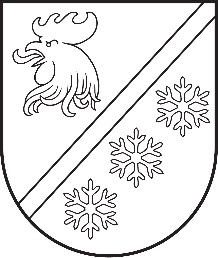 Reģ. Nr. 90000054572Saieta laukums 1, Madona, Madonas novads, LV-4801 t. 64860090, e-pasts: pasts@madona.lv ___________________________________________________________________________MADONAS NOVADA PAŠVALDĪBAS DOMESLĒMUMSMadonā2024. gada 30. maijā						        	     		           Nr. 339								                  (protokols Nr. 9, 26. p.)				Par atļauju mantojuma pieņemšanaiPašvaldības iestāde “Barkavas pansionāts” lūdz dot atļauju Barkavas pansionātam pieņemt Pētera Ikaunieka ar testamentu novēlētos naudas līdzekļus. Vidzemes apgabaltiesas zvērināts notārs Jānis Brants 2024. gada 28. martā izdevis Apliecību par testamenta nolasīšanu, kas iereģistrēta notāra aktu un apliecinājumu reģistrā ar Nr. 320, pēc kuras redzams, ka ir nolasīts 2024. gada 5. janvārī mirušā Pētera Ikaunieka, personas kods 280631-11707, atstātais publiskais testaments, kuru apliecinājusi 2023. gada 2. jūnijā zvērināta notāre Zita Dombrovska, (iereģistrēts ar Nr. 1708). Ar nolasīto testamentu Pēteris Ikaunieks ir novēlējis 25000 EUR, kas atrodas VAS “Latvijas Pasts”, Madonas novada  pašvaldības Barkavas pansionātam, reģistrācijas Nr. 40900000296. Pašvaldības iestādes “Barkavas pansionāts” vadītāja E. Baltiņa 2024. gada 28. martā  informēja Vidzemes apgabaltiesas zvērinātu notāru Jāni Brantu par piekrišanu pieņemt Pētera Ikaunieka ar testamentu atstāto mantojumu.     	Likuma “Par interešu konflikta novēršanu valsts amatpersonu darbībā” (turpmāk – Likums) 14. panta pirmajā daļā noteikts, ka par ziedojumu šā likuma izpratnē uzskatāma mantas, tai skaitā finanšu līdzekļu, pakalpojuma, tiesību vai citāda veida labuma, izņemot publiskās infrastruktūras objektu, bezatlīdzības atvēlēšana (nodošana) publiskas personas institūcijas funkciju izpildes veicināšanai. Likuma 14. panta otrajā un sestajā daļā paredzēts, ka valsts amatpersona, kā arī koleģiālā institūcija var pieņemt ziedojumu publiskas personas institūcijas vārdā, ja ziedojuma pieņemšana valsts amatpersonai nerada interešu konfliktu un neietekmē lēmuma pieņemšanu attiecībā uz ziedotāju un pirms ziedojuma pieņemšanas nepieciešama augstākas amatpersonas vai koleģiālās institūcijas rakstveida atļauja. Lai saņemtu augstāk stāvošas institūcijas atļauju, šajā gadījumā – pašvaldības domes, nepieciešams izvērtējums atbilstoši Likuma 14. panta ceturtajai, piektajai un septītajai daļai, kur noteikti ziedojuma pieņemšanas ierobežojumi. Izvērtējot Likumā noteiktos ierobežojumus, konstatējams, ka nepastāv Likumā noteiktie ierobežojumi pieņemt privātpersonas ziedojumu (novēlējums kā bezatlīdzības mantas nodošana). Likuma 14. panta pirmajā daļā noteikts, ka ziedojums ir nododams publiskas personas institūcijas funkciju izpildes veicināšanai – šajā gadījumā Barkavas pansionāts realizē pašvaldības publisku funkciju, kas noteikta Pašvaldību likuma 10. panta pirmās daļas 9. punktā: nodrošina iedzīvotājiem ilgstošas sociālās aprūpes un sociālās rehabilitācijas sociālo pakalpojumus.Pašvaldību likuma 10. panta pirmās daļas 17. punktā paredzēts, ka tikai dome ir tiesīga noteikt kārtību, kādā notiek novēlējumu pieņemšana un pārzināšana, ievērojot likumā noteikto, no šīs tiesību normas izriet, ka tikai dome var pieņem lēmumu par mantojuma pieņemšanu.    	Pamatojoties uz Pašvaldību likuma 10. panta pirmās daļas 17. punktu, likuma “Par interešu konflikta novēršanu valsts amatpersonu darbībā” 14. panta sesto daļu, ņemot vērā 21.05.2024. Finanšu un attīstības komitejas atzinumu, atklāti balsojot: PAR – 16 (Agris Lungevičs, Aigars Šķēls, Aivis Masaļskis, Andris Dombrovskis, Andris Sakne, Artūrs Čačka, Artūrs Grandāns, Arvīds Greidiņš, Gatis Teilis, Guntis Klikučs, Iveta Peilāne, Kaspars Udrass, Māris Olte, Sandra Maksimova, Valda Kļaviņa, Zigfrīds Gora), PRET - NAV, ATTURAS - NAV, Madonas novada pašvaldības dome NOLEMJ:Piekrist, ka Madonas novada pašvaldības iestāde “Barkavas pansionāts” pieņem 2024. gada 5. janvārī mirušā Pētera Ikaunieka, personas kods 280631-11707, ar publisko testamentu novēlēto mantojumu, kas atrodas VAS “Latvijas Pasts”.Atstātā novēlējuma izlietošanas mērķis – Barkavas pansionāta funkcijas nodrošināšana.Barkavas pansionāta vadītājai veikt tālākās nepieciešamās darbības, kas saistītas ar novēlētā mantojuma pieņemšanu.Domes priekšsēdētājs					             A. Lungevičs	Melle 27307570